ใบสมัครเข้ารับการฝึกอบรม            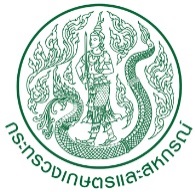 หลักสูตร นักบริหารระดับสูงกระทรวงเกษตรและสหกรณ์ (นบส.กษ.) รุ่นที่ 4สถาบันเกษตราธิการสำนักงานปลัดกระทรวงเกษตรและสหกรณ์ใบสมัครเข้ารับการฝึกอบรม            หลักสูตร นักบริหารระดับสูงกระทรวงเกษตรและสหกรณ์ (นบส.กษ.) รุ่นที่ 4สถาบันเกษตราธิการสำนักงานปลัดกระทรวงเกษตรและสหกรณ์ใบสมัครเข้ารับการฝึกอบรม            หลักสูตร นักบริหารระดับสูงกระทรวงเกษตรและสหกรณ์ (นบส.กษ.) รุ่นที่ 4สถาบันเกษตราธิการสำนักงานปลัดกระทรวงเกษตรและสหกรณ์ใบสมัครเข้ารับการฝึกอบรม            หลักสูตร นักบริหารระดับสูงกระทรวงเกษตรและสหกรณ์ (นบส.กษ.) รุ่นที่ 4สถาบันเกษตราธิการสำนักงานปลัดกระทรวงเกษตรและสหกรณ์ใบสมัครเข้ารับการฝึกอบรม            หลักสูตร นักบริหารระดับสูงกระทรวงเกษตรและสหกรณ์ (นบส.กษ.) รุ่นที่ 4สถาบันเกษตราธิการสำนักงานปลัดกระทรวงเกษตรและสหกรณ์ใบสมัครเข้ารับการฝึกอบรม            หลักสูตร นักบริหารระดับสูงกระทรวงเกษตรและสหกรณ์ (นบส.กษ.) รุ่นที่ 4สถาบันเกษตราธิการสำนักงานปลัดกระทรวงเกษตรและสหกรณ์ส่วนที่ 1 ข้อมูลผู้สมัคร ส่วนที่ 1 ข้อมูลผู้สมัคร ส่วนที่ 1 ข้อมูลผู้สมัคร ส่วนที่ 1 ข้อมูลผู้สมัคร ส่วนที่ 1 ข้อมูลผู้สมัคร ส่วนที่ 1 ข้อมูลผู้สมัคร ภาษาไทย ภาษาไทย ภาษาไทย ภาษาไทย ภาษาไทย ภาษาไทย                                                                           หมายเลขบัตรประจำตัวประชาชนชื่อ                                                                 นามสกุล	หัวข้อการศึกษาส่วนบุคคล (Individual Study)____________________________________________________________________________________________________________________________________________________________________________________________________ตำแหน่งในสายงานตำแหน่งปัจจุบันเงินเดือน	เงินประจำตำแหน่งกอง/สำนักกรม	กระทรวงวัน/เดือน/ปี ที่ได้รับการแต่งตั้ง	                       รวมระยะเวลา		                               (นับถึง             )วัน/เดือน/ปี เกิด	 รวมอายุ (		)	(นับถึง		)ที่อยู่ปัจจุบัน เลขที่ 	ถนน	แขวง/ตำบล	เขต/อำเภอ		จังหวัด			รหัสไปรษณีย์          โทรศัพท์	                                      โทรสาร                                  มือถือชื่อบุคคลที่ติดต่อได้ในกรณีฉุกเฉิน				ความสัมพันธ์	โทรศัพท์		มือถือ	เลขที่ Passport		วันที่ออก			วันหมดอายุRoyal Orchid Plus No.		กลุ่มเลือด	โรคประจำตัว			การใช้ยารักษา	    ข้าพเจ้าเป็นผู้มีสุขภาพร่างกายแข็งแรง และสามารถเข้ารับการพัฒนาได้ตลอดหลักสูตร                                                                          หมายเลขบัตรประจำตัวประชาชนชื่อ                                                                 นามสกุล	หัวข้อการศึกษาส่วนบุคคล (Individual Study)____________________________________________________________________________________________________________________________________________________________________________________________________ตำแหน่งในสายงานตำแหน่งปัจจุบันเงินเดือน	เงินประจำตำแหน่งกอง/สำนักกรม	กระทรวงวัน/เดือน/ปี ที่ได้รับการแต่งตั้ง	                       รวมระยะเวลา		                               (นับถึง             )วัน/เดือน/ปี เกิด	 รวมอายุ (		)	(นับถึง		)ที่อยู่ปัจจุบัน เลขที่ 	ถนน	แขวง/ตำบล	เขต/อำเภอ		จังหวัด			รหัสไปรษณีย์          โทรศัพท์	                                      โทรสาร                                  มือถือชื่อบุคคลที่ติดต่อได้ในกรณีฉุกเฉิน				ความสัมพันธ์	โทรศัพท์		มือถือ	เลขที่ Passport		วันที่ออก			วันหมดอายุRoyal Orchid Plus No.		กลุ่มเลือด	โรคประจำตัว			การใช้ยารักษา	    ข้าพเจ้าเป็นผู้มีสุขภาพร่างกายแข็งแรง และสามารถเข้ารับการพัฒนาได้ตลอดหลักสูตร                                                                          หมายเลขบัตรประจำตัวประชาชนชื่อ                                                                 นามสกุล	หัวข้อการศึกษาส่วนบุคคล (Individual Study)____________________________________________________________________________________________________________________________________________________________________________________________________ตำแหน่งในสายงานตำแหน่งปัจจุบันเงินเดือน	เงินประจำตำแหน่งกอง/สำนักกรม	กระทรวงวัน/เดือน/ปี ที่ได้รับการแต่งตั้ง	                       รวมระยะเวลา		                               (นับถึง             )วัน/เดือน/ปี เกิด	 รวมอายุ (		)	(นับถึง		)ที่อยู่ปัจจุบัน เลขที่ 	ถนน	แขวง/ตำบล	เขต/อำเภอ		จังหวัด			รหัสไปรษณีย์          โทรศัพท์	                                      โทรสาร                                  มือถือชื่อบุคคลที่ติดต่อได้ในกรณีฉุกเฉิน				ความสัมพันธ์	โทรศัพท์		มือถือ	เลขที่ Passport		วันที่ออก			วันหมดอายุRoyal Orchid Plus No.		กลุ่มเลือด	โรคประจำตัว			การใช้ยารักษา	    ข้าพเจ้าเป็นผู้มีสุขภาพร่างกายแข็งแรง และสามารถเข้ารับการพัฒนาได้ตลอดหลักสูตร                                                                          หมายเลขบัตรประจำตัวประชาชนชื่อ                                                                 นามสกุล	หัวข้อการศึกษาส่วนบุคคล (Individual Study)____________________________________________________________________________________________________________________________________________________________________________________________________ตำแหน่งในสายงานตำแหน่งปัจจุบันเงินเดือน	เงินประจำตำแหน่งกอง/สำนักกรม	กระทรวงวัน/เดือน/ปี ที่ได้รับการแต่งตั้ง	                       รวมระยะเวลา		                               (นับถึง             )วัน/เดือน/ปี เกิด	 รวมอายุ (		)	(นับถึง		)ที่อยู่ปัจจุบัน เลขที่ 	ถนน	แขวง/ตำบล	เขต/อำเภอ		จังหวัด			รหัสไปรษณีย์          โทรศัพท์	                                      โทรสาร                                  มือถือชื่อบุคคลที่ติดต่อได้ในกรณีฉุกเฉิน				ความสัมพันธ์	โทรศัพท์		มือถือ	เลขที่ Passport		วันที่ออก			วันหมดอายุRoyal Orchid Plus No.		กลุ่มเลือด	โรคประจำตัว			การใช้ยารักษา	    ข้าพเจ้าเป็นผู้มีสุขภาพร่างกายแข็งแรง และสามารถเข้ารับการพัฒนาได้ตลอดหลักสูตร                                                                          หมายเลขบัตรประจำตัวประชาชนชื่อ                                                                 นามสกุล	หัวข้อการศึกษาส่วนบุคคล (Individual Study)____________________________________________________________________________________________________________________________________________________________________________________________________ตำแหน่งในสายงานตำแหน่งปัจจุบันเงินเดือน	เงินประจำตำแหน่งกอง/สำนักกรม	กระทรวงวัน/เดือน/ปี ที่ได้รับการแต่งตั้ง	                       รวมระยะเวลา		                               (นับถึง             )วัน/เดือน/ปี เกิด	 รวมอายุ (		)	(นับถึง		)ที่อยู่ปัจจุบัน เลขที่ 	ถนน	แขวง/ตำบล	เขต/อำเภอ		จังหวัด			รหัสไปรษณีย์          โทรศัพท์	                                      โทรสาร                                  มือถือชื่อบุคคลที่ติดต่อได้ในกรณีฉุกเฉิน				ความสัมพันธ์	โทรศัพท์		มือถือ	เลขที่ Passport		วันที่ออก			วันหมดอายุRoyal Orchid Plus No.		กลุ่มเลือด	โรคประจำตัว			การใช้ยารักษา	    ข้าพเจ้าเป็นผู้มีสุขภาพร่างกายแข็งแรง และสามารถเข้ารับการพัฒนาได้ตลอดหลักสูตร                                                                          หมายเลขบัตรประจำตัวประชาชนชื่อ                                                                 นามสกุล	หัวข้อการศึกษาส่วนบุคคล (Individual Study)____________________________________________________________________________________________________________________________________________________________________________________________________ตำแหน่งในสายงานตำแหน่งปัจจุบันเงินเดือน	เงินประจำตำแหน่งกอง/สำนักกรม	กระทรวงวัน/เดือน/ปี ที่ได้รับการแต่งตั้ง	                       รวมระยะเวลา		                               (นับถึง             )วัน/เดือน/ปี เกิด	 รวมอายุ (		)	(นับถึง		)ที่อยู่ปัจจุบัน เลขที่ 	ถนน	แขวง/ตำบล	เขต/อำเภอ		จังหวัด			รหัสไปรษณีย์          โทรศัพท์	                                      โทรสาร                                  มือถือชื่อบุคคลที่ติดต่อได้ในกรณีฉุกเฉิน				ความสัมพันธ์	โทรศัพท์		มือถือ	เลขที่ Passport		วันที่ออก			วันหมดอายุRoyal Orchid Plus No.		กลุ่มเลือด	โรคประจำตัว			การใช้ยารักษา	    ข้าพเจ้าเป็นผู้มีสุขภาพร่างกายแข็งแรง และสามารถเข้ารับการพัฒนาได้ตลอดหลักสูตรภาษาอังกฤษ (ขึ้นต้นใช้ตัวพิมพ์ใหญ่ ตัวอย่าง Wandee Raksa)ภาษาอังกฤษ (ขึ้นต้นใช้ตัวพิมพ์ใหญ่ ตัวอย่าง Wandee Raksa)ภาษาอังกฤษ (ขึ้นต้นใช้ตัวพิมพ์ใหญ่ ตัวอย่าง Wandee Raksa)ภาษาอังกฤษ (ขึ้นต้นใช้ตัวพิมพ์ใหญ่ ตัวอย่าง Wandee Raksa)ภาษาอังกฤษ (ขึ้นต้นใช้ตัวพิมพ์ใหญ่ ตัวอย่าง Wandee Raksa)ภาษาอังกฤษ (ขึ้นต้นใช้ตัวพิมพ์ใหญ่ ตัวอย่าง Wandee Raksa)Name PositionDivision/BureauDepartmentMinistryName PositionDivision/BureauDepartmentMinistryName PositionDivision/BureauDepartmentMinistryName PositionDivision/BureauDepartmentMinistryName PositionDivision/BureauDepartmentMinistryName PositionDivision/BureauDepartmentMinistry2. ประวัติการรับราชการ (ตามเอกสาร ก.พ.7) 2. ประวัติการรับราชการ (ตามเอกสาร ก.พ.7) 2. ประวัติการรับราชการ (ตามเอกสาร ก.พ.7) 2. ประวัติการรับราชการ (ตามเอกสาร ก.พ.7) 2. ประวัติการรับราชการ (ตามเอกสาร ก.พ.7) 2. ประวัติการรับราชการ (ตามเอกสาร ก.พ.7) 2. ประวัติการรับราชการ (ตามเอกสาร ก.พ.7) 2.1 เริ่มรับราชการเมื่อ                                               ตำแหน่ง     สังกัด                                                                       วันที่เกษียณอายุราชการ2.2 ได้ดำรงตำแหน่งสำคัญดังต่อไปนี้ (ข้อมูลการดำรงตำแหน่งตั้งแต่ระดับ 8 นับรวมถึงข้อมูลการดำรงตำแหน่งประเภทอำนวยการ ตามพระราชบัญญัติระเบียบข้าราชการพลเรือน พ.ศ.2551 ที่แสดงว่าดำรงตำแหน่งมาไม่น้อยกว่า 2 ปี จนถึงปัจจุบัน) โปรดระบุให้ชัดเจน เนื่องจากเป็นข้อมูลสำคัญในการพิจารณาคัดเลือก2.1 เริ่มรับราชการเมื่อ                                               ตำแหน่ง     สังกัด                                                                       วันที่เกษียณอายุราชการ2.2 ได้ดำรงตำแหน่งสำคัญดังต่อไปนี้ (ข้อมูลการดำรงตำแหน่งตั้งแต่ระดับ 8 นับรวมถึงข้อมูลการดำรงตำแหน่งประเภทอำนวยการ ตามพระราชบัญญัติระเบียบข้าราชการพลเรือน พ.ศ.2551 ที่แสดงว่าดำรงตำแหน่งมาไม่น้อยกว่า 2 ปี จนถึงปัจจุบัน) โปรดระบุให้ชัดเจน เนื่องจากเป็นข้อมูลสำคัญในการพิจารณาคัดเลือก2.1 เริ่มรับราชการเมื่อ                                               ตำแหน่ง     สังกัด                                                                       วันที่เกษียณอายุราชการ2.2 ได้ดำรงตำแหน่งสำคัญดังต่อไปนี้ (ข้อมูลการดำรงตำแหน่งตั้งแต่ระดับ 8 นับรวมถึงข้อมูลการดำรงตำแหน่งประเภทอำนวยการ ตามพระราชบัญญัติระเบียบข้าราชการพลเรือน พ.ศ.2551 ที่แสดงว่าดำรงตำแหน่งมาไม่น้อยกว่า 2 ปี จนถึงปัจจุบัน) โปรดระบุให้ชัดเจน เนื่องจากเป็นข้อมูลสำคัญในการพิจารณาคัดเลือก2.1 เริ่มรับราชการเมื่อ                                               ตำแหน่ง     สังกัด                                                                       วันที่เกษียณอายุราชการ2.2 ได้ดำรงตำแหน่งสำคัญดังต่อไปนี้ (ข้อมูลการดำรงตำแหน่งตั้งแต่ระดับ 8 นับรวมถึงข้อมูลการดำรงตำแหน่งประเภทอำนวยการ ตามพระราชบัญญัติระเบียบข้าราชการพลเรือน พ.ศ.2551 ที่แสดงว่าดำรงตำแหน่งมาไม่น้อยกว่า 2 ปี จนถึงปัจจุบัน) โปรดระบุให้ชัดเจน เนื่องจากเป็นข้อมูลสำคัญในการพิจารณาคัดเลือก2.1 เริ่มรับราชการเมื่อ                                               ตำแหน่ง     สังกัด                                                                       วันที่เกษียณอายุราชการ2.2 ได้ดำรงตำแหน่งสำคัญดังต่อไปนี้ (ข้อมูลการดำรงตำแหน่งตั้งแต่ระดับ 8 นับรวมถึงข้อมูลการดำรงตำแหน่งประเภทอำนวยการ ตามพระราชบัญญัติระเบียบข้าราชการพลเรือน พ.ศ.2551 ที่แสดงว่าดำรงตำแหน่งมาไม่น้อยกว่า 2 ปี จนถึงปัจจุบัน) โปรดระบุให้ชัดเจน เนื่องจากเป็นข้อมูลสำคัญในการพิจารณาคัดเลือก2.1 เริ่มรับราชการเมื่อ                                               ตำแหน่ง     สังกัด                                                                       วันที่เกษียณอายุราชการ2.2 ได้ดำรงตำแหน่งสำคัญดังต่อไปนี้ (ข้อมูลการดำรงตำแหน่งตั้งแต่ระดับ 8 นับรวมถึงข้อมูลการดำรงตำแหน่งประเภทอำนวยการ ตามพระราชบัญญัติระเบียบข้าราชการพลเรือน พ.ศ.2551 ที่แสดงว่าดำรงตำแหน่งมาไม่น้อยกว่า 2 ปี จนถึงปัจจุบัน) โปรดระบุให้ชัดเจน เนื่องจากเป็นข้อมูลสำคัญในการพิจารณาคัดเลือก2.1 เริ่มรับราชการเมื่อ                                               ตำแหน่ง     สังกัด                                                                       วันที่เกษียณอายุราชการ2.2 ได้ดำรงตำแหน่งสำคัญดังต่อไปนี้ (ข้อมูลการดำรงตำแหน่งตั้งแต่ระดับ 8 นับรวมถึงข้อมูลการดำรงตำแหน่งประเภทอำนวยการ ตามพระราชบัญญัติระเบียบข้าราชการพลเรือน พ.ศ.2551 ที่แสดงว่าดำรงตำแหน่งมาไม่น้อยกว่า 2 ปี จนถึงปัจจุบัน) โปรดระบุให้ชัดเจน เนื่องจากเป็นข้อมูลสำคัญในการพิจารณาคัดเลือกระดับตำแหน่งในสายงานตำแหน่งทางการบริหารส่วนราชการ 
(กรม/กระทรวง)วันเดือนปีที่ได้รับการแต่งตั้งให้ดำรงตำแหน่งเงินประจำตำแหน่ง 
(นักบริหารระดับกลาง/สูง)เงินประจำตำแหน่ง 
(นักบริหารระดับกลาง/สูง)3. ประวัติการศึกษา (ตั้งแต่ระดับปริญญาตรีขึ้นไป)3. ประวัติการศึกษา (ตั้งแต่ระดับปริญญาตรีขึ้นไป)3. ประวัติการศึกษา (ตั้งแต่ระดับปริญญาตรีขึ้นไป)3. ประวัติการศึกษา (ตั้งแต่ระดับปริญญาตรีขึ้นไป)ระดับปริญญาวุฒิ/สาขาที่ได้รับสถาบันการศึกษาปีที่สำเร็จการศึกษา(ภาษาอังกฤษ)(ภาษาอังกฤษ)(ภาษาอังกฤษ)(ภาษาอังกฤษ)LevelField of StudyInstitutionYear of Graduation4. การฝึกอบรม/ดูงานด้านการบริหาร (โปรดระบุชื่อหลักสูตรและหน่วยงานที่จัด) 5. ทักษะที่จำเป็นสำหรับนักบริหาร5.1 ความสามารถด้านภาษาต่างประเทศ	ภาษาอังกฤษ	ภาษาอี่นๆ (โปรดระบุ)/ระดับความสามารถ5.2 ความสามารถด้านการใช้คอมพิวเตอร์	ระดับการใช้คอมพิวเตอร์	Internet/e-mail			Microsoft Office	โปรแกรมอื่นๆ (โปรดระบุ)6. แสดงวิสัยทัศน์และแนวทางการบริหารของท่าน7. สมรรถนะที่ท่านต้องการพัฒนาในการเป็นผู้นำที่มีวิสัยทัศน์และคุณธรรม8. ความจำเป็นและความคาดหวังของการท่านต่อการเข้ารับการฝึกอบรมครั้งนี้9. ความตั้งใจจะนำความรู้ที่ได้รับจากการฝึกอบรมไปประยุกต์ใช้ประโยชน์ และแนวทางการดำเนินการ     ข้าพเจ้ามีความประสงค์จะเข้ารับการฝึกอบรม หลักสูตรนักบริหารระดับสูง กระทรวงเกษตรและสหกรณ์ (นบส.กษ.) รุ่นที่ 4 
ขอรับรองว่าข้าพเจ้าสามารถเข้ารับการฝึกอบรม ได้ตลอดหลักสูตรและยินดีปฏิบัติตามข้อกำหนด รวมทั้งเงื่อนไขของหลักสูตรนี้ทุกประการ     ขอรับรองว่าข้อมูลที่ระบุในเอกสารใบสมัครเป็นข้อมูลที่ถูกต้องและเป็นจริง	ลงชื่อ                                                  ผู้สมัคร                                    	        (                                           )	        วันที่            /               /                 	ส่วนที่ 2 การรับรองของผู้บังคับบัญชาระดับหัวหน้าส่วนราชการ (ปลัดกระทรวง อธิบดี ผู้ว่าราชการจังหวัด หรือเทียบเท่า)ข้าพเจ้า	ตำแหน่งกรม	กระทรวงขอรับรองว่าข้อมูลที่ผู้สมัครให้ไว้ข้างต้นเป็นความจริงและผู้สมัครเป็นผู้ที่มีคุณสมบัติครบถ้วนตามเกณฑ์การสมัครและอนุญาตให้ตำแหน่ง	กอง/สำนักกรม	กระทรวงเข้ารับการฝึกอบรม หลักสูตรนักบริหารระดับสูง กระทรวงเกษตรและสหกรณ์ (นบส.กษ.) รุ่นที่ 4 ตลอดระยะเวลาของหลักสูตร
และปฏิบัติตามเงื่อนไขต่างๆ ตามที่กำหนดไว้ในหลักสูตร  	ลงชื่อ   		(                                              ) 	ตำแหน่ง   	     วันที่         /                    /